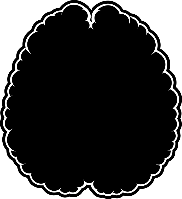 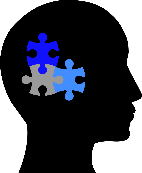 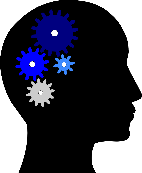 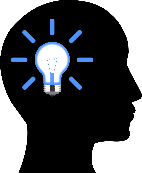 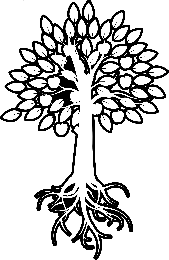 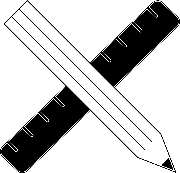 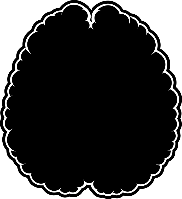 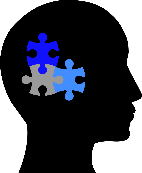 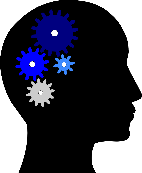 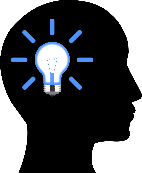 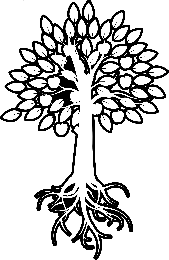 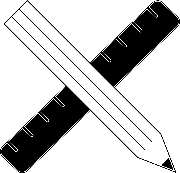 Blooms taksonomi – Handlingsverb frem mot digitaliseringBlooms taksonomi – Produkter og spørsmålHuskeForståBrukeAnalysereEvaluereSkapeÅ huske er når hukommelsen blir brukt for å lage definisjoner, fakta eller lister, eller å deklamere eller reprodusere materiale.A forstå handler om å konstruere mening fra forskjellige typer informasjon, enten de er skriftlige, visuelle, lyd eller annet.Å bruke viser til situasjoner der lært materiale blir brukt i produkter som modeller, diagrammer,presentasjoner,  intervjuer eller simuleringer.Analysere betyr å dele opp materiale eller konsepter inn i deler, finne ut av hvordan disse delene passer sammen med hverandre eller med en helhetlig struktur eller formål.Evaluere betyr å gjøre valg, vurdere eller bestemme noe ut fra kriterier og standarder basert på testing og kritisk tenking.Å skape er å sette sammen elementer for å danne en funksjonell helhet og reorganisere elementer eller deler til et nytt mønster eller ny struktur ved å planlegge og produsere.BeskriveBokmerkeDefinereDeklamereDuplisereFavorisereFinneFinne igjenFinne makeFormulereFortelleFremheveGjenfortelleGjenoppleveGjentaGoogleGrave opp ErindreHuskeIdentifisereKjenne igjenKopiereKulepunktLage tabellLeseLikeListeLokalisereLytteMemorereMerkeMinnesNavngiNettverkNummerereReprodusereSitereSkriveSøkeTa oppTegneVelgeViseVisualisereAbonnereAnnotereArtikulereAssosiereAvansert søkBeskriveBoleansk søkDagbokDemonstrereDifferensiereDiskutereEksemplifisereEstimereFangeFinne kontrasterForhåndsbestemmeForklareForståForutseGeneralisereGruppereIdentifisereIndikereKategorisereKlassifisereKommentereKonkludereKonvertereNotereOppdageOppfatteParafrasereRelatereSamleSammenligneSanseSkille mellomSummereTaggeTolkeTweeteUttrykkeUtvideAdministrereAnvendeArtikulereBestemmeBetjeneBrukeDeleDemonstrereDramatisereDriveEksperimentereFerdigstilleForandreForberedeFordele oppgaverForklareGjennomføreHackeIllustrereImplementereIntervjueKalkulereKartleggeKlassifisereKonstruereLage skisseLoadeMaleNyttiggjøreOversettePresentereProdusereProgrammereRedigereSamleSpilleStille utSysselsetteTolkeUndersøkeUploadeUtføreUtnytteVelgeVise fremØveAnalysereDebattereDekonstruereDele oppDifferensiereDiskriminereEstimereFerdigstilleForklareGi hovedtrekkGi rosGranskeIdentifisereIllustrereInspisereIntegrereKalkulereKategorisereKlassifisereKonkludereKontrastereLinkeLøseOrdneOrganiserePlanleggePoengterePrioritereReklamereSammenligneSeparereSkilleSkille mellomStille spørsmålStrukturereStudereTankekartTesteTilskriveUndersøkeVise sammenhengAnbefaleAnmeldeArbeide jevntArgumentereBedømmeBeregneDebattereDimensjonereDiskutereEksperimentereEtterprøveForsvareForutseGradereKommentereKonkludereKritisereLage hypoteseModerereMåleOppdageOverbeviseOverveieOvervåkePostePrissettePrøveReflektereRettferdiggjøreRevidereSette i ny rammeSette karakterSjekkeSkape nettverkSkrive en lederSkåreStøtteTesteVerdivurdereVurdereAnimereBloggeByggeDesigneDrømmeFasilitereFilmeFinne påFinne ut avForandreForeslåForestille segForhandleFormeFormulereGi instruksjonerGjøre noe lettereHa ansvar forHolde taleInnovereIntegrereKombinereKomponereKonstruereLageLage en WikiLage hypoteseLedeLøseMiksePlanleggePodcasteProdusereProgrammerePubliserePønske utRemikseRollespillSamarbeideSamleSette sammenSimulereSkriveStrukturereTilpasseUtvikleVideobloggHuskeForståBrukeAnalysereEvaluereSkapeEventerPersonerOpptakAviserMagasinartiklerTV-showRadioTekstopplesingFilmerVideoerTeaterFilmstriperDramaSketsjTegnefilmHistorieOpptakTaleFotografiDiagramEgen uttalelseModellKonklusjonSlutning basert på en ideTilfeldige sammenhengerOppsummeringAnalogiOmrissOppsummeringSammenligningKartleggingProsjektForutsigelseDiagramIllustrasjonArtikkel som følger en fremgangsmåteLøsningSpørsmålListeDramaMaleriSkulpturSpørreskjemaArgumentasjonDeler av propagandaOrddefinisjonFremstilling eller redegjørelse identifisertEtterprøvd konklusjonSyllogisme brutt nedRapportUndersøkelseGrafArtikkelOppfinnelseRapportEt sett reglerEn standardSpillMaskinEksperimentSkuespillBokAlternativt handlingsløpSpørsmålSangFormulere en hypoteseKonklusjonEgenevalueringAnbefalingVerdivurderingRettssakUndersøkelseEvalueringSammenligning av standarder Etablere en standardGruppereDiskusjonHva er...?Hvordan er...?Hvor er...?Når skjedde...?Hvordan ville du forklare...?Hvordan husker du...?Hva minnes du...?Hvem eller hva var hoved...?Hvilke tre...?Hva er definisjonen av...?Hvordan ville du klassifisere...?Hvordan ville du sammenligne...?Hvordan ville du vise kontrasten...?Hvordan ville du reformulere meningen...?Hvilke fakta eller ideer viser...?Hvilke uttalelser støtter...?Hvordan kan du forklare hva som er ment med...?Hva kan du si om...?Hvilket er det beste svaret...?Hvordan ville du summere...?Hvordan ville du bruke...?Hvilke eksempler kan du finne for å...?Hvordan ville du løse dette, ut fra hva du har lært?Hvordan ville du organisere...for å vise...?Hvordan ville du vise din forståelse av...?Hvordan ville du brukt hva du har lært for på utvikle...?Hvilken fremgangsmåte ville du bruke for å...?Hvilken annen måte planlegger du å...?Hva ville skje om...?Hvordan kan du bruke faktaene for å...?Hvilke elementer ville du bruke for å forandre...?Hvilke fakta ville du bruke for å vise...?Hvilke spørsmål ville du stille i et intervju med...?Hva er delene eller karakteristiske trekk ved...?Hvordan er...relatert til...?Hvorfor tror du at...?Hva er temaet ved...?Hvilket motiv er det...?Hvilke konklusjoner kan du trekke...?Hvordan ville du klassifisere...?Hvordan kan du identifisere de forskjellige delene...?Hvilket bevis kan du finne...?Hva er forholdet mellom...?Hvordan kan du skille mellom...?Hva er funksjonen til...?Hvilke ideer rettferdiggjør?Hvorfor er du enig med det som er gjort? Resultatet?Hva er din mening om...?Hvordan ville du bevise...? Motbevise...?Hvordan kan du vurdere verdien eller viktigheten av...?Hva ville du anbefale...?Hvordan ville du verdisette eller evaluere...?Hvilket valg ville du ha tatt...?Hvordan ville du prioritere...?Hvilke detaljer ville du brukt for å støtte utgangspunktet til...?Hvorfor er det bedre enn...?Hvilke forandringer ville du gjøre for å løse...?Hvordan kunne du forbedre...?Hva ville skje om...?Hvordan kan du utdype grunnen til...?Hvilke alternativ kan du foreslå...?Hvordan kan du finne opp...?Hvordan kunne du tilpasse...for å skape en annerledes...?Hvordan kan du forandre eller gjøre om på planen..?Hva kan du gjøre for å minimere...? Maksimere...?På hvilken måte ville du designe...?Hva kunne kombineres for å forbedre...? Forandre...?Hvordan ville du teste eller formulere en teori for...?Hvordan kan du forutse resultatet av...?Hvordan kunne du konstruere en modell som ville forandre...?Hva er en original måte å...?